NOM de la Commune :Adresse Mairie : ……………………………………………………………………….…………………………………………………………………………………………………Nombre total de logements communaux :NOM/Prénom du Maire :NOM de la Commune :Adresse Mairie : ……………………………………………………………………….…………………………………………………………………………………………………Nombre total de logements communaux :Tél. :………………………………/………………………………NOM de la Commune :Adresse Mairie : ……………………………………………………………………….…………………………………………………………………………………………………Nombre total de logements communaux :Mail :…………………………….@.................................IMMEUBLEIMMEUBLEAdresse du Bien : …………………………………………………………………………………………………………………………………………………………………………..…………………………………………………………………………………………………..Secteur PLU :…………………………………………………………………………….Réf. Cadastrale : ……………………………………………………………………….Localisation :                 Hameau   Centre BourgNombre de niveau :…………………………………………………………………..Nombre de logements : ……………………………………………………….……Annexe :                       Cave  Grenier  Jardin  GarageSurface habitable :                 m²Détail de l’Environnement proche :…………………………………………………………………………….………………………………………………………………………………………………….………………………………………………………………………………………………….……………………………………………………………………………………………………………………….                                        Gestion locative du bien :          Avant travaux   Après Travaux Par la commune                                                 Par une agence immobilière                            Occupation du bien :   Occupé   Vacant CARACTERISTIQUE DU BIEN (Immeuble/Logement) :………………………………………………………………………………………………………………………………………………………………………………………………………..………………………………………………………………………………………………………………………………………………………………………………………………………..………………………………………………………………………………………………………………………………………………………………………………………………………..………………………………………………………………………………………………………………………………………………………………………………………………………..………………………………………………………………………………………………………………………………………………………………………………………………………..                                                                                                                                                                        CARACTERISTIQUE DU BIEN (Immeuble/Logement) :………………………………………………………………………………………………………………………………………………………………………………………………………..………………………………………………………………………………………………………………………………………………………………………………………………………..………………………………………………………………………………………………………………………………………………………………………………………………………..………………………………………………………………………………………………………………………………………………………………………………………………………..………………………………………………………………………………………………………………………………………………………………………………………………………..                                                                                                                                                                        DESCRIPTIF du PROJET ENVISAGE :………………………………………………………………………………………………………………………………………………………………………………………………………..………………………………………………………………………………………………………………………………………………………………………………………………………..………………………………………………………………………………………………………………………………………………………………………………………………………..………………………………………………………………………………………………………………………………………………………………………………………………………..………………………………………………………………………………………………………………………………………………………………………………………………………..                                                                                                                                                              DESCRIPTIF du PROJET ENVISAGE :………………………………………………………………………………………………………………………………………………………………………………………………………..………………………………………………………………………………………………………………………………………………………………………………………………………..………………………………………………………………………………………………………………………………………………………………………………………………………..………………………………………………………………………………………………………………………………………………………………………………………………………..………………………………………………………………………………………………………………………………………………………………………………………………………..                                                                                                                                                              DESCRIPTIF des BESOINS d’ACCOMPAGNEMENTDESCRIPTIF des BESOINS d’ACCOMPAGNEMENT  Cadrage technique                          Cadrage Financier                                  Information réglementaire  Conseil dans la Gestion locative                  Conseil sur les Rapports locatifs………………………………………………………………………………………………………………………………………………………………………………………………………..………………………………………………………………………………………………………………………………………………………………………………………………………..………………………………………………………………………………………………………………………………………………………………………………………………………..  Cadrage technique                          Cadrage Financier                                  Information réglementaire  Conseil dans la Gestion locative                  Conseil sur les Rapports locatifs………………………………………………………………………………………………………………………………………………………………………………………………………..………………………………………………………………………………………………………………………………………………………………………………………………………..………………………………………………………………………………………………………………………………………………………………………………………………………..Commune Date de la Demande : …../…../…..  Signature du Maire :Conseil départemental de l’Isère Date de réception de la demande : …../…../….. Date transmission à SOLiHA : …../…../…..Signature :SOLiHA Isère SavoieDate de réception de la demande  : …../…../….. Projet rentre dans le cadre de l’étude d’opportunité        Date de Visite : …../…../…..        Date du rendu de l’étude : …../…../….. Réorientation du projet vers un autre dispositif d’étude :………………………………………………………………………………………………….…………………………………………………………………………………………………..37 rue de la Liberté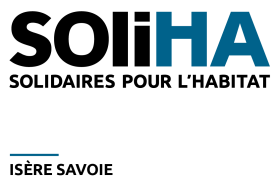 38600 FONTAINE Votre interlocuteur : Patrick BERLIOUX04 76 12 11 24p.berlioux@soliha.frhttp:/www.soliha.fr SOLIHA Isère Savoie, Solidaires pour l’Habitat et le résultat de la fusion du PACT de l'Isère et d'Habitat et Développement Isère Savoie